บทที่ 5กรณีศึกษาโรงพยาบาลธารโต: การสร้างพลเมืองธารโตเพื่ออนาคตบริบทชุมชน	อำเภอธารโตมีสัดส่วนประชากรชาวไทยมุสลิมต่อประชากรชาวไทยพุทธประมาณร้อยละ 60:40  ลักษณะการกระจายตัวของชุมชนพุทธและชุมชนมุสลิมในพื้นที่ค่อนข้างกว้าง และแยกจากกันค่อนข้างชัดเจน  พื้นที่ อ.ธารโตจะมีกิจกรรมทางสังคมบ่อย ชุมชนไปมาหาสู่กันของคนต่างศาสนิกบ่อย  ถือเป็นภารกิจที่ปกติการบริการที่คำนึงถึงความเป็นพหุวัฒนธรรมในโรงพยาบาลมีมาก่อน กิจกรรมมีมาก่อนได้แก่ การปรับยาช่วงรอมฎอน  การส่งเสริมให้ปฏิบัติศาสนกิจโดยมีศาลาละหมาดเป็นอาคารเล็กๆ แยกตัวไปจากโรงพยาบาล  การมีส่วนร่วมของโต๊ะบีแดในการดูแลหญิงตั้งครรภ์ ส่งเสริมให้หญิงตั้งครรภ์มาคลอดที่โรงพยาบาล  การมีผ้าคลุมในสตรีที่ให้นมบุตรขณะรอตรวจที่โรงพยาบาล  การให้สามี/มารดาของผู้คลอดมาช่วยสนับสนุน ดูแลในระยะเฝ้าคลอด และในระยะเบ่งคลอด การมีมุมอาซานสำหรับให้บิดาทำอาซานให้กับบุตรนอกจากนี้ในช่วงเกิดการแพร่ระบาดของโรคหัดในพื้นที่การทำงานที่อาศัยความร่วมมือทุกภาคส่วนทำให้สามารถบรรลุผลการฉีดวัคซีนป้องกันโรคหัด (ร้อยละกว่า 90) จากเดิมต่ำกว่าร้อยละ 50 เนื่องจากประชาชนในพื้นที่ปฏิเสธการรับวัคซีนเพราะเชื่อว่าขัดกับหลักการทางศาสนา  เหตุการณ์ที่เกิดขึ้นสะท้อนภาพหากหน่วยงานทุกภาคส่วนจริงจังในการแก้ปัญหา และนำแนวคิดด้านพหุวัฒนธรรมมาใช้สามารถจัดบริการสุขภาพที่ตอบสนองด้านตัวชี้วัดและความปลอดภัยของประชาชนบุคลากรโรงพยาบาลให้ความหมายระบบบริการสุขภาพพหุวัฒนธรรมเพื่อเสริมสร้างสุขภาวะ เป็น   การให้บริการการที่ให้ความสำคัญกับบริบทของพื้นที่ เข้าใจวิถีชีวิต ความเป็นอยู่ โดยเฉพาะการบูรณาการหลักความเชื่อทางศาสนากับการบริการสุขภาพในสถานบริการชุมชน  สอดคล้องกับการดำเนินชีวิตของประชาชนในพื้นที่ มุ่งเน้นให้ประชาชนเกิดความสุขในการมารับบริการที่สถานบริการ  สร้างความรู้สึกเป็นหนึ่งเดียวระหว่างโรงพยาบาลและชาวบ้านในชุมชน ก่อให้เกิดประโยชน์ต่อการทำงานด้านสาธารณสุขในพื้นที่ปัจจัยนำเข้าคน การทำงานของโรงพยาบาลธารโตมีสภาพหุวัฒนธรรมเป็นกลไกในการขับเคลื่อน มีแกนนำในการปฏิบัติการประกอบด้วย ผู้นำศาสนา ผู้นำท้องถิ่น องค์การปกครองส่วนท้องถิ่น อาสาสมัครสาธารณสุขมูลฐาน ตัวแทนภาคประชาชน ร่วมกำหนดการจัดระบบบริการ โดยผู้มีส่วนร่วมผลักดันให้งานบรรลุผลคือ ผู้บริหาร นายอำเภอธารโต ผู้แทนศาสนา หัวหน้าสถานศึกษา และเครือข่ายประชาสังคมร่วมวางแผน กำกับติดตามและวางยุทธศาสตร์การทำงานตารางที่ 8 แสดงข้อมูลพื้นฐานของบุคลากรที่ให้ข้อมูลเชิงปริมาณโรงพยาบาลธารโต	จากตารางที่ 8 ประสบการณ์ทำงานในการดูแลผู้ป่วยทีมีความต่างทางวัฒนธรรมของโรงพยาบาลธารโตมากกว่า 10 ปี (ร้อยละ 90)  เคยมีประเด็นขัดแย้งด้านการให้บริการ/ดูแลผู้ป่วยพหุวัฒนธรรมที่พบบ่อยเกี่ยวข้องกับด้านแผนการรักษา (ร้อยละ 50) ด้านสิ่งแวดล้อมขณะเจ็บป่วย (ร้อยละ 25) ด้านการปฏิบัติตามหลักการศาสนา (ร้อยละ 25) บุคลการกรส่วนใหญ่ไม่เคยเข้ารับการอบรม/ประชุม/สัมมนา ถึงความหลากหลายทางวัฒนธรรม (ร้อยละ 70)ตารางที่ 9 การรับรู้สมรรถนะการดูแลเชิงวัฒนธรรมของบุคลากรโรงพยาบาลธารโต	จากตารางที่ 9 แสดงการรับรู้สมรรถนะการดูแลเชิงวัฒนธรรมของบุคลากรโรงพยาบาลธารโตพบว่า ประเด็นการสามารถสื่อสารกับผู้รับบริการที่มีความแตกต่างทางภาษาได้อย่างมีประสิทธิภาพอยู่ในระดับปานกลาง (MEAN=3.30,SD=0.82)ทรัพยากร เมื่อก่อนเป็นพหุวัฒนธรรมในโรงพยาบาลเมื่อมีเงินสนับสนุนจากโครงการก็ขยับงานออกนอกโรงพยาบาล นำแนวคิดความแตกต่างด้านพหุวัฒนธรรมมาแก้ไขปัญหาสาธารณสุขในพื้นที่ ต้นทุนขององค์กรมีการขับเคลื่อนการดูแลเชิงพหุวัฒนธรรมที่สอดคล้องกับหลักการศาสนามาก่อนกระบวนการการนำรูปแบบแนวปฏิบัติการดูแลเชิงพหุวัฒนธรรมนำไปใช้จริงในโรงพยาบาล มีแนวปฏิบัติการมารับบริการเพิ่มเติมจากเดิมที่มีมาก่อนก.ระบบบริการสำหรับพระภิกษุสงฆ์ที่มารับบริการ การมีห้องพระสำหรับสนทนาธรรมที่เป็นสัดส่วน มีบริการหนังสือหลักธรรมะสองศาสนาสำหรับผู้ป่วยในที่นอนรับการดูแล  กรณีพระภิกษุต้องพักนอนรักษาตัวในโรงพยาบาลพยายามจัดสรรห้องแยกให้กับพระภิกษุ  มีอุปกรณ์จัดตั้งหิ้งพระพร้อมเพื่อความสะดวกในการปฏิบัติศาสนกิจของภิกษุ ข.การมีตู้หนังสือธรรมะ พระคัมภีร์ สำหรับผู้ป่วยในและญาติได้ศึกษาในช่วงนอนรักษาที่โรงพยาบาลการขยายของเขตพหุวัฒนธรรมสู่ชุมชน  เป็นการทำงานที่มองพหุวัฒนธรรมเป็นการทำงานแบบภาคีเครือข่าย  โดยโรงพยาบาลธารโตดำเนินโครงการ การจัดระบบบริการสุขภาพด้านพัฒนาเด็กแรกเกิดจนถึงวัยเรียนในพื้นที่พหุวัฒนธรรมเครือข่ายบริการสุขภาพอำเภอธารโต  มีวัตถุประสงค์ได้แก่ 1) เพื่อพัฒนาระบบบริการสุขภาพสอดคล้องกับวิถีชีวิตประชาชน นำหลักศาสนาควบคู่หลักบริการสุขภาพ 2) เพื่อนำหลักการเข้าใจ เข้าถึง พัฒนานำมาปฏิบัติในระบบบริการสุขภาพสถานบริการสาธารณสุข และ 3) เพื่อส่งเสริมให้หญิงตั้งครรภ์ เด็กแรกเกิดจนถึงวัยเรียนมีคุณภาพ พัฒนาการสมวัย (ลดเตี้ย)เด็กฉลาด  ภาคีการทำงานประกอบด้วย สภาพหุวัฒนธรรมของโรงพยาบาล บุคลากรโรงพยาบาล  อาสาสมัครสาธารณสุขมูลฐาน ครู ผู้นำศาสนา ครูสอนตาดีกา ครูสอนอ่านอัลกุรอาน/กีรออาตี พระภิกษุ เจ้าหน้าที่ศูนย์พัฒนาเด็ก ผู้ปกครอง กิจกรรมหลักได้แก่ การให้ความรู้/การจัดค่ายจริยธรรมแกนนำผู้ปกครอง/ ผู้ดูแลเด็ก/ครูสอนศาสนา นักเรียนประถม อบรมเตรียมความพร้อมก่อนแต่งงานตามหลักศาสนาสำหรับนักเรียนมัธยมปลาย  หญิงตั้งครรภ์ผลผลิตมีระบบเอื้ออำนวยให้สามารถปฏิบัติศาสนกิจได้การนำรูปแบบแนวปฏิบัติการดูแลเชิงพหุวัฒนธรรมนำไปใช้จริงในโรงพยาบาลกลุ่มเป้าหมายในชุมชนได้รับการอบรมความรู้  เกี่ยวกับการส่งเสริมพัฒนาการเด็กอายุ 0-5 ปีผลลัพธ์ตัวแทนพยาบาลที่ดูแลในคลินิกผู้ป่วยนอก/หอผู้ป่วยในรู้สึกสบายใจที่มีแนวทางในการปฏิบัติที่ชัดเจนก่อนหน้านี้พยายามทำแต่มีความกังวลภายในใจว่าถูกผิด  ได้หรือไม่ได้ โดยเฉพาะการปฏิบัติต่อพระภิกษุ เมื่อมีการปรับปรุงระบบบริการทำให้เห็นแนวทางที่ชัดเจนที่จะปฏิบัติต่อบุคคลต่างศาสนิก หรือกรณีมีประเด็นที่เกิดความไม่แน่ใจสามารถปรึกษาคณะกรรมการที่มีหน้าที่ดูแลได้ เกิดบรรยากาศองค์กรสะท้อนความมีสุขภาวะองค์กร เน้นคุณธรรมจริยธรรมองค์กรตามหลักการศาสนา  บุคลากรเกิดความพึงพอใจในการปฏิบัติงานพระภิกษุผู้มารับบริการจากโรคเรื้อรังได้รับการดูแลมีมีแนวปฏิบัติที่ชัดเจน มีความสะดวกตัวชี้วัดสุขภาพหญิงตั้งครรภ์ที่มีภาวะซีด  พัฒนาการและสุขภาพของเด็กแรกเกิดถึงอายุ  5 ปีผลกระทบ	การแก้ปัญหาของระบบบริการที่อาศัยการทำงานของทุกภาคส่วน  บรรลุผล (กรณีการรณรงค์วัคซีนโรคหัด)บทเรียนรู้จากพื้นที่จุดเด่นผู้นำมีความใส่ใจ ถ้ามองจากพหุวัฒนธรรมในเชิงศาสนา ผู้อำนวยการเหมือนเป็นตัวแทนผู้รู้ด้านอิสลามศึกษา  ในขณะที่รองผู้อำนวยการเป็นตัวแทนของผู้รู้ด้านพุทธศาสนา  ด้วยความเป็นผู้รู้การมีนโยบายที่เอื้อให้บุคลากรมีอิสระในการออกแบบระบบบริการเชิงพหุวัฒนธรรม เช่นกรณีของหน่วยเอ็กซเรย์ของโรงพยาบาลที่บุคลากรออกแบบระบบการบริการช่วยให้เห็นว่าความใส่ใจเชิงพหุวัฒนธรรมทำให้สามารถตอบโจทย์การบริการและตอบโจทย์ศรัทธาที่บุคลากรเข้าใจนโยบายพร้อมที่จะนำแนวทางไปสู่การปฏิบัติ  จากการพบปะในส่วนห้องคลอด แผนกผู้ป่วยนอก ห้องยา สะท้อนภาพการดูแลที่มีความเป็นธรรมชาติ มีความกลมกลืนกับเนื้องาน การประชาสัมพันธ์ การสื่อสารสังคมจุดที่ต้องพัฒนา/ความท้าทายเมื่อพหุวัฒนธรรมคือการยอมรับความแตกต่าง   ถ้าไม่รับวัคซีนและมีระบบการดูแลสุขภาพอื่น ๆ อีกหรือไม่เพื่อรองรับกลุ่มผู้รับบริการที่คิดต่างในเรื่องวัคซีน  เพื่อมุ่งสู่ผลลัพธ์เชิงสุขภาพเหมือนกัน  ความใจกว้าง มองอย่างผู้สร้างทางเลือกขยายขอบเขตการการประเมินผลลัพธ์และผลกระทบจากการสัมภาษณ์บุคลากร เช่น ความเป็นหนึ่งเดียว (unity) ระหว่างโรงพยาบาลกับชาวบ้านในชุมชน  ตัวชี้วัดด้านการบริการสุขภาพ ความของประชาชนเมื่อมาใช้บริการ  เพื่อสะท้อนผลการดำเนินการที่มีความเป็นองค์รวมและความยั่งยืนภาพที่ 2 ชุดตัวอย่างภาพการลงพื้นที่โรงพยาบาลธารโต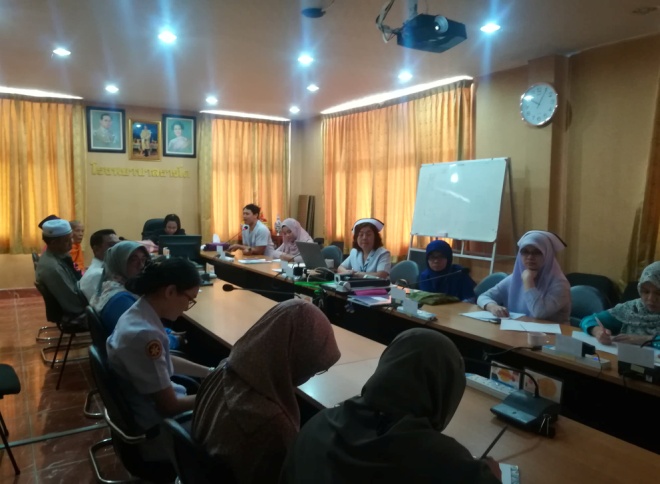 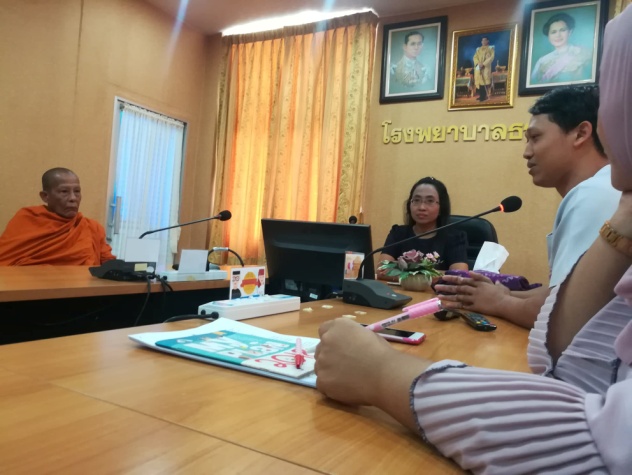 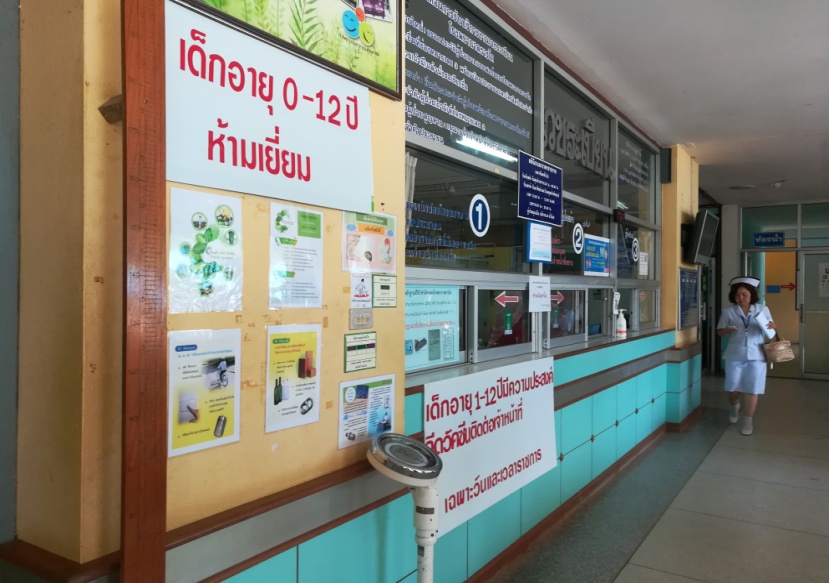 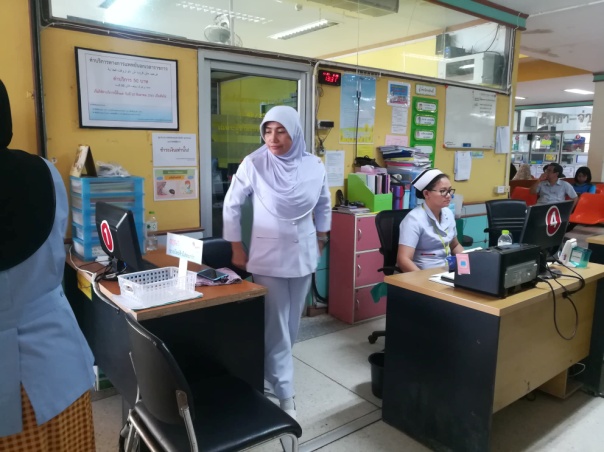 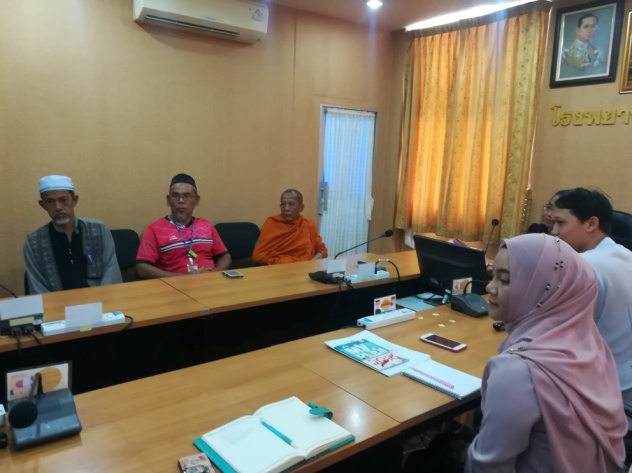 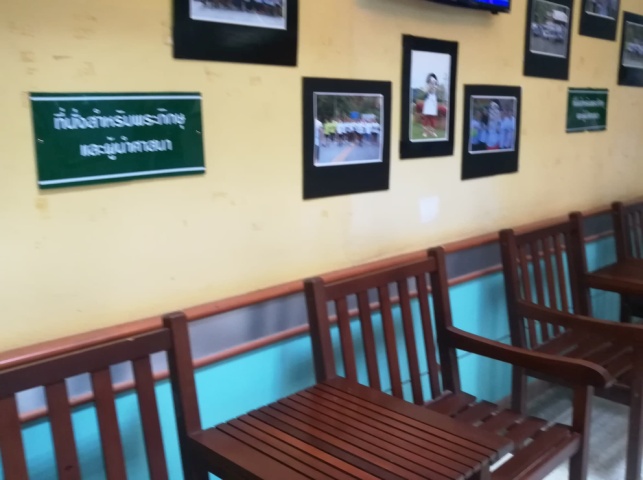 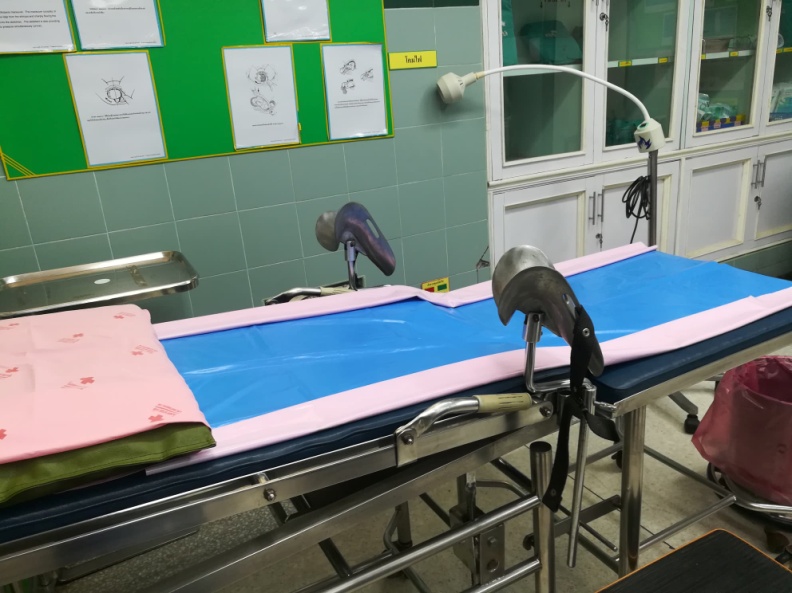 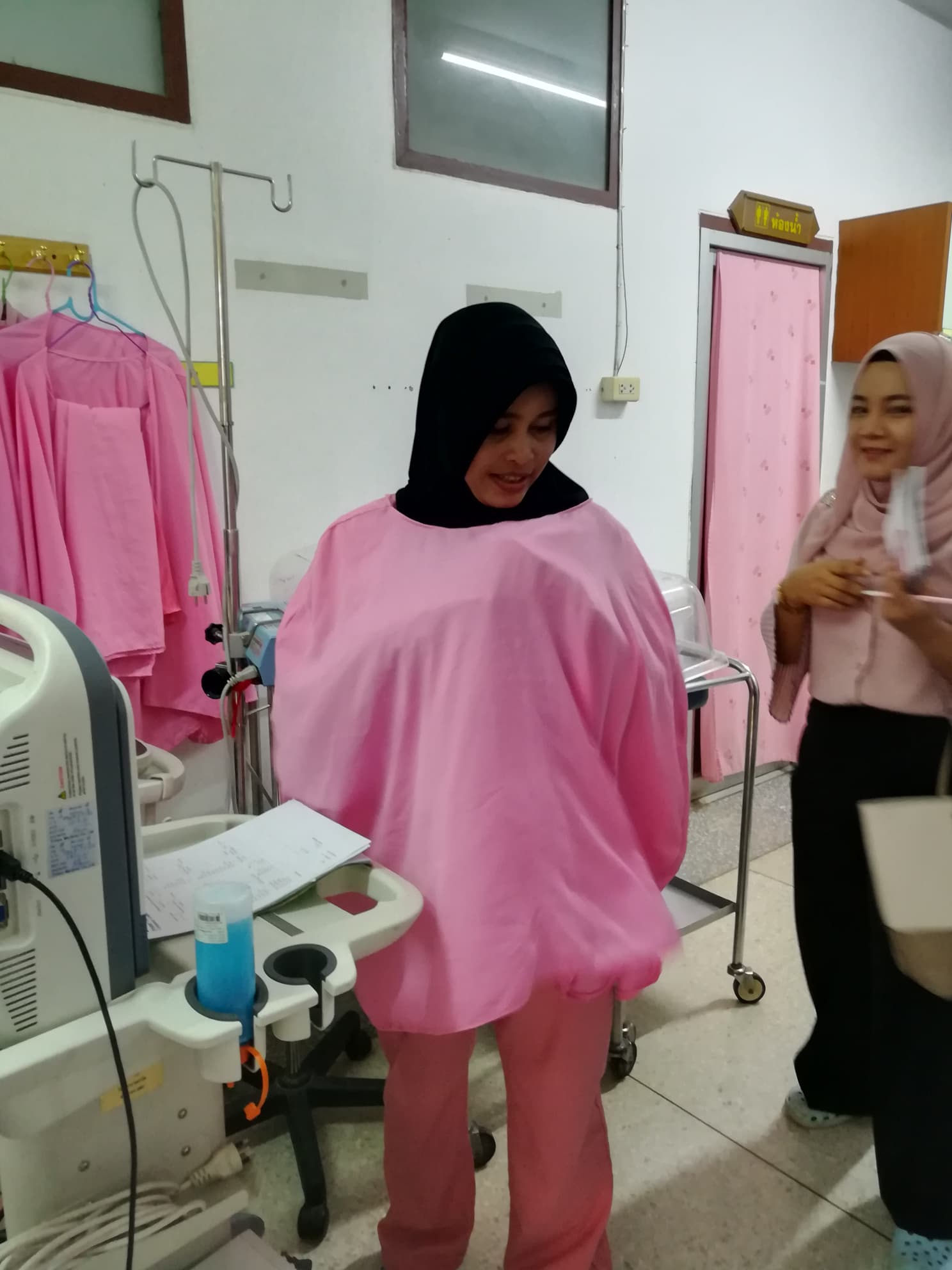 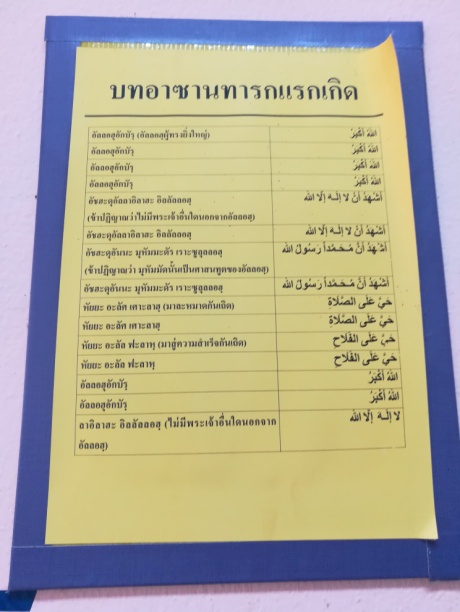 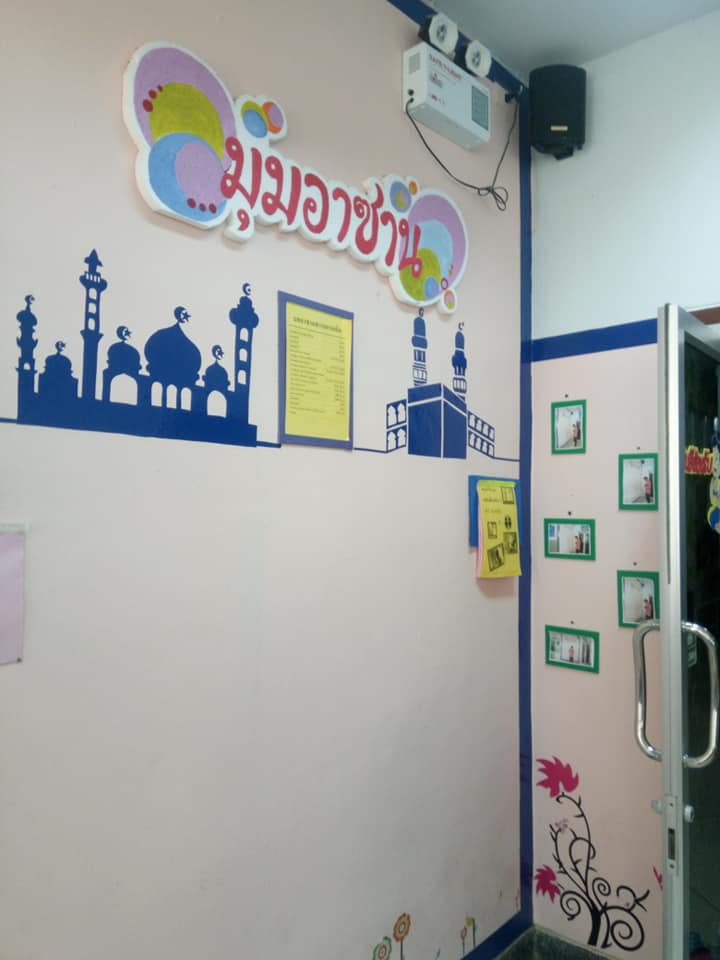 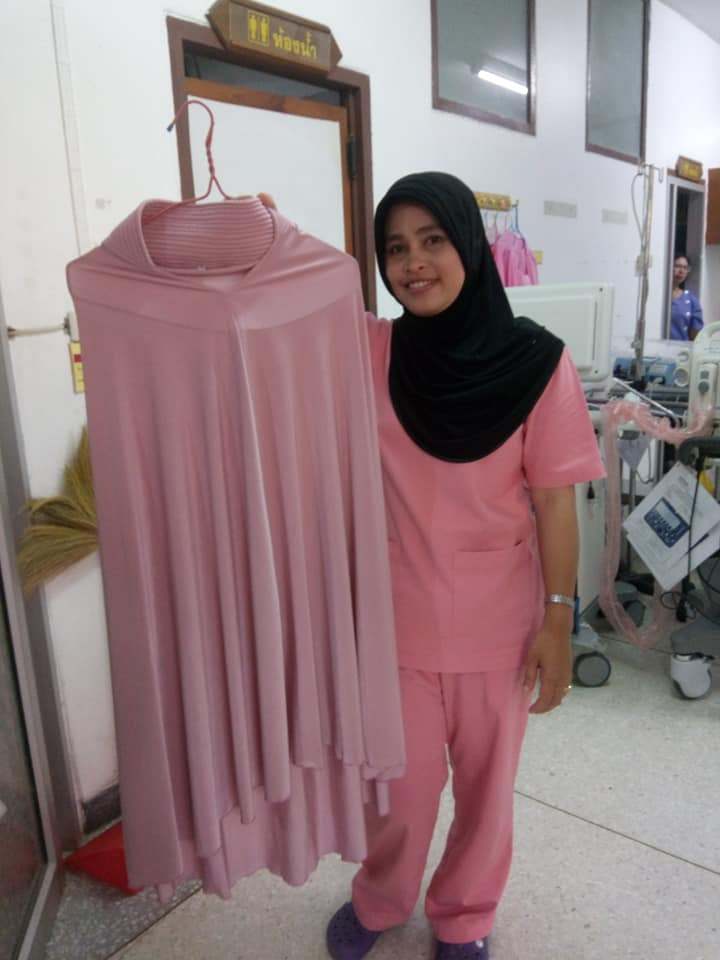 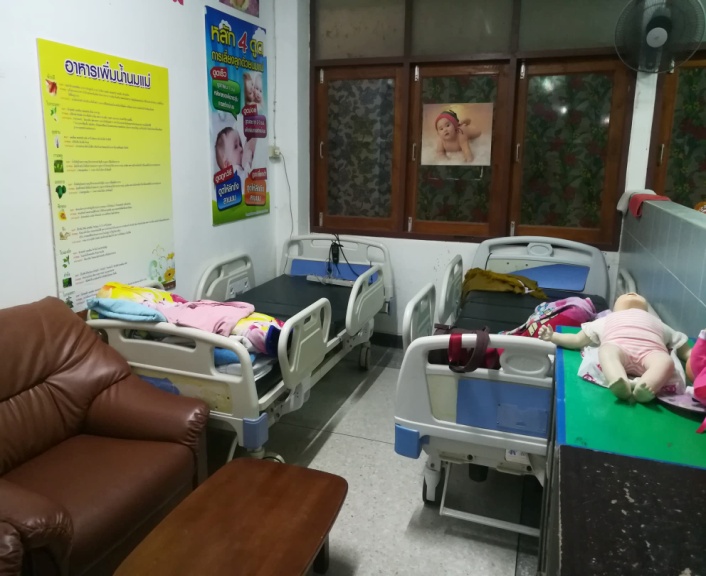 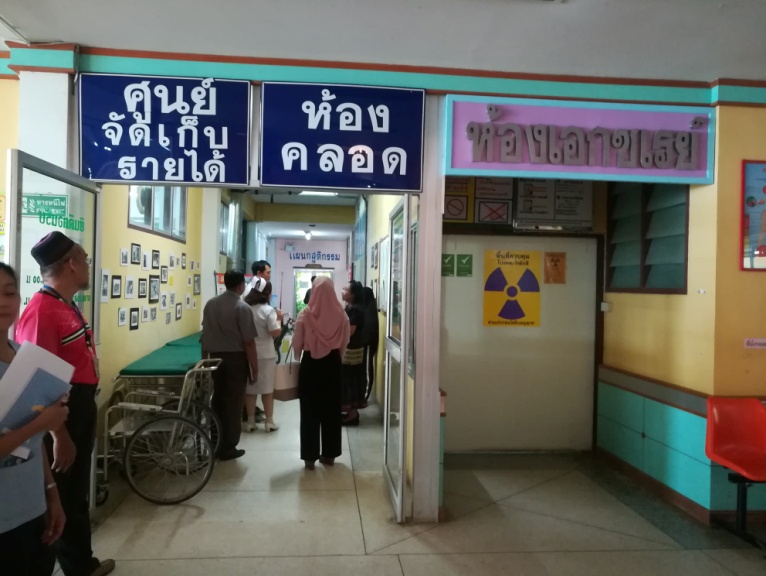 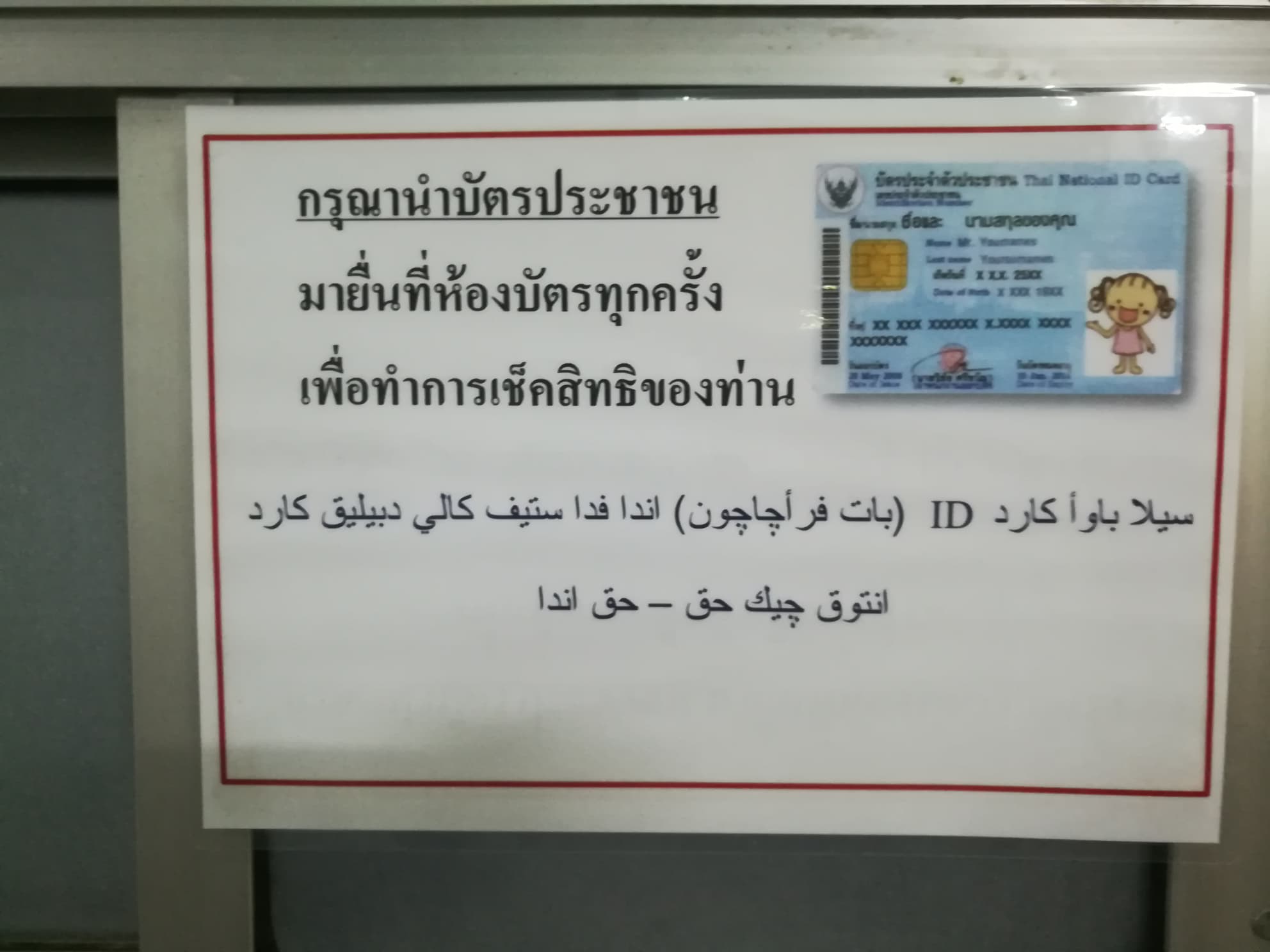 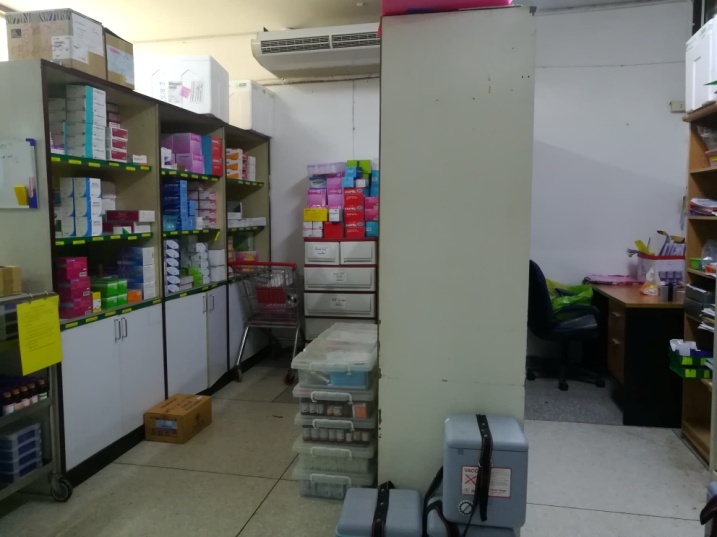 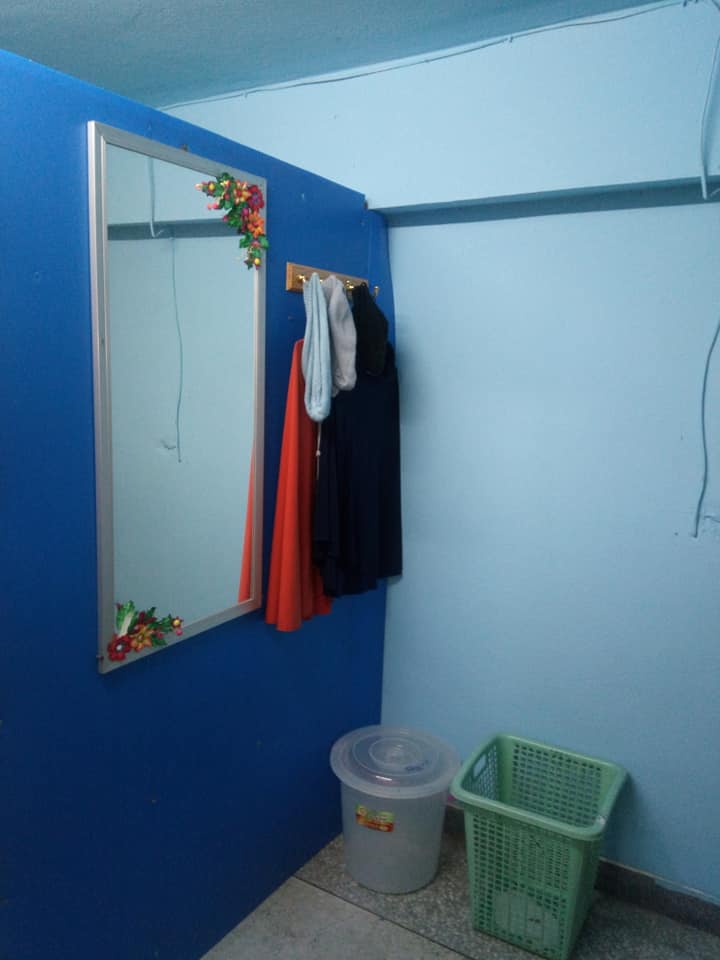 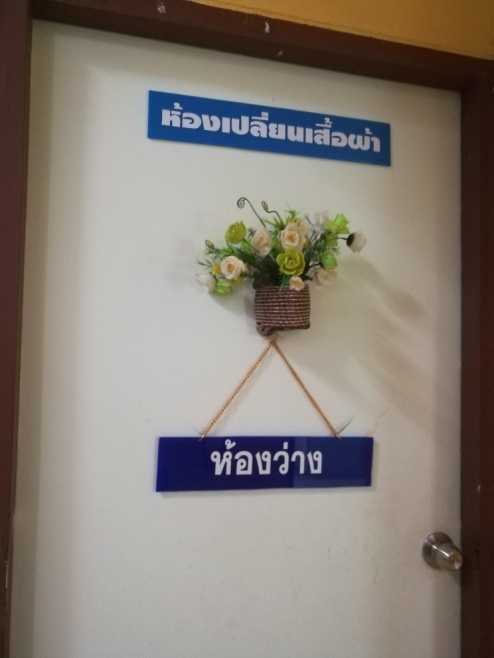 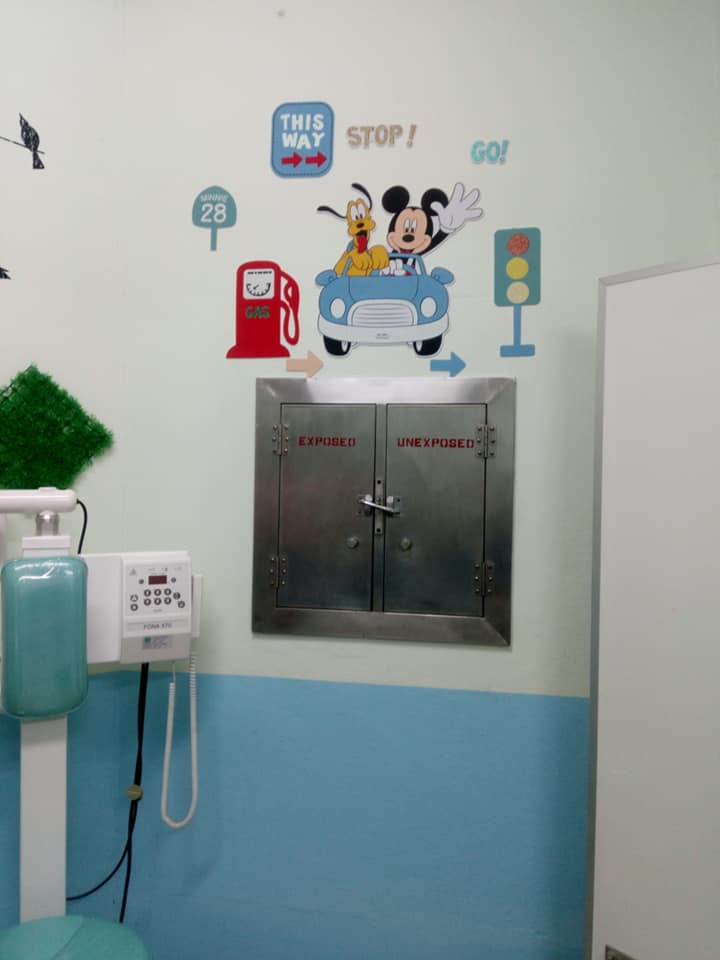 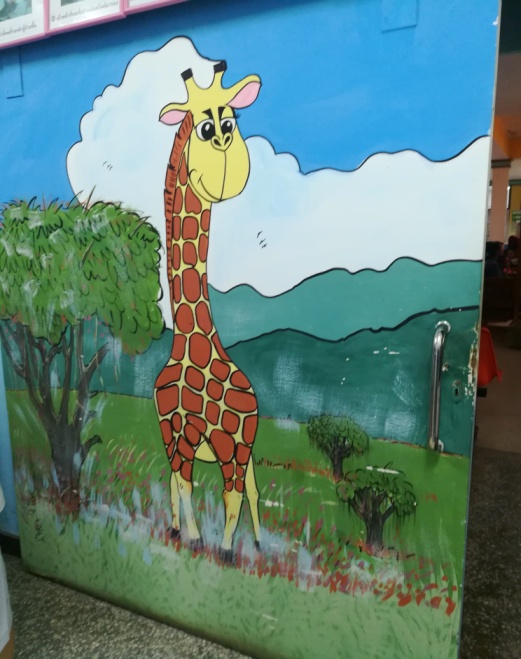 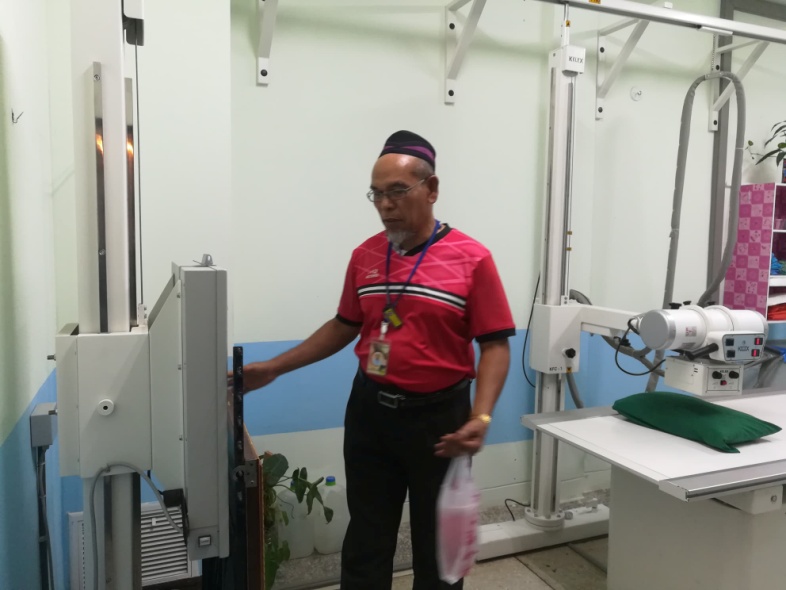 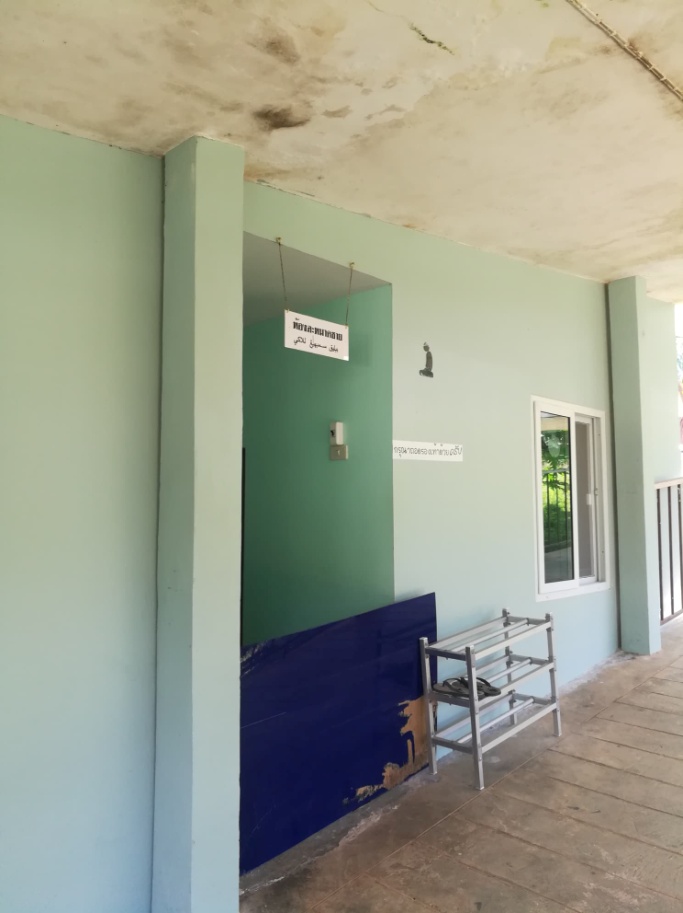 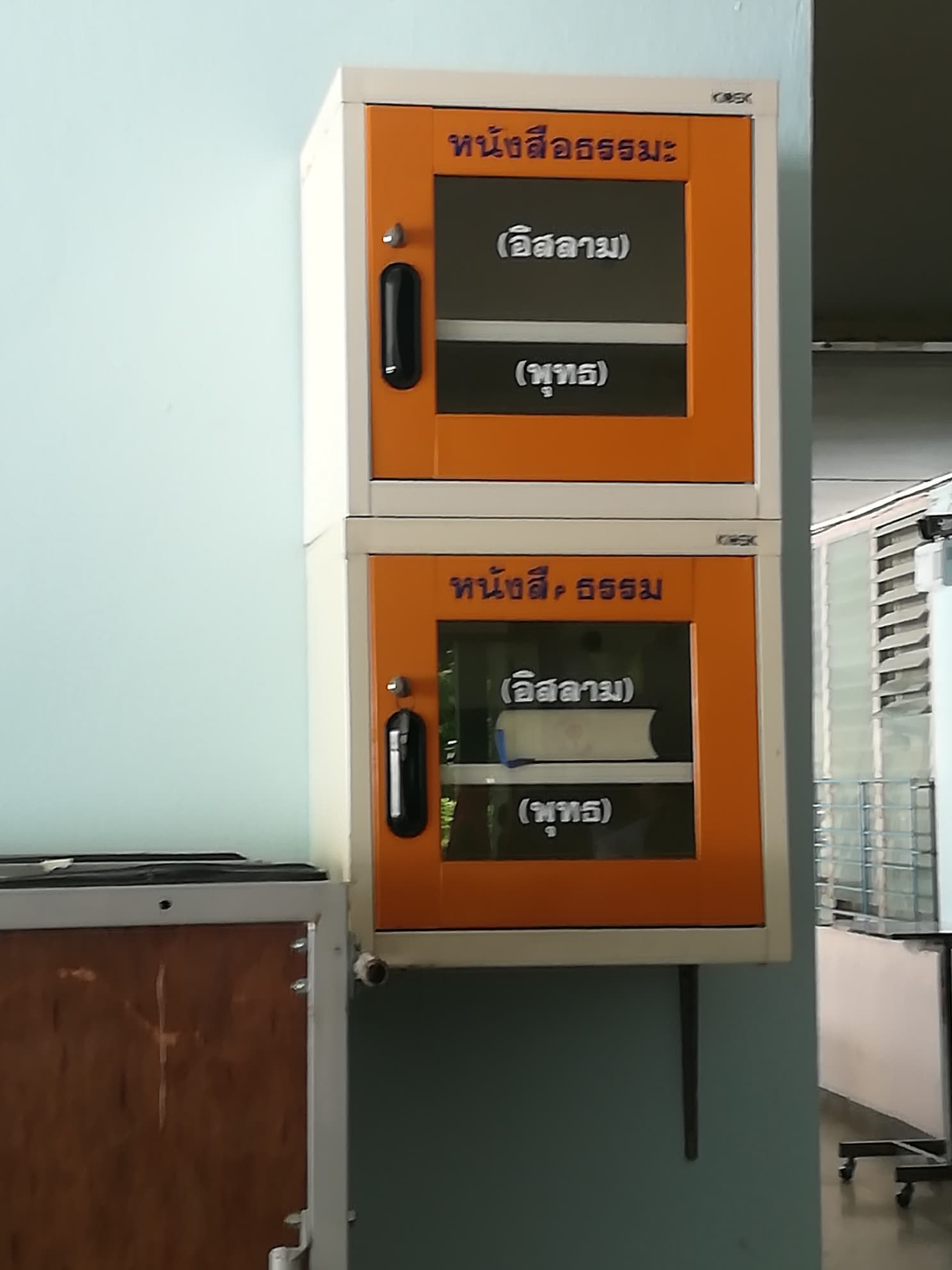 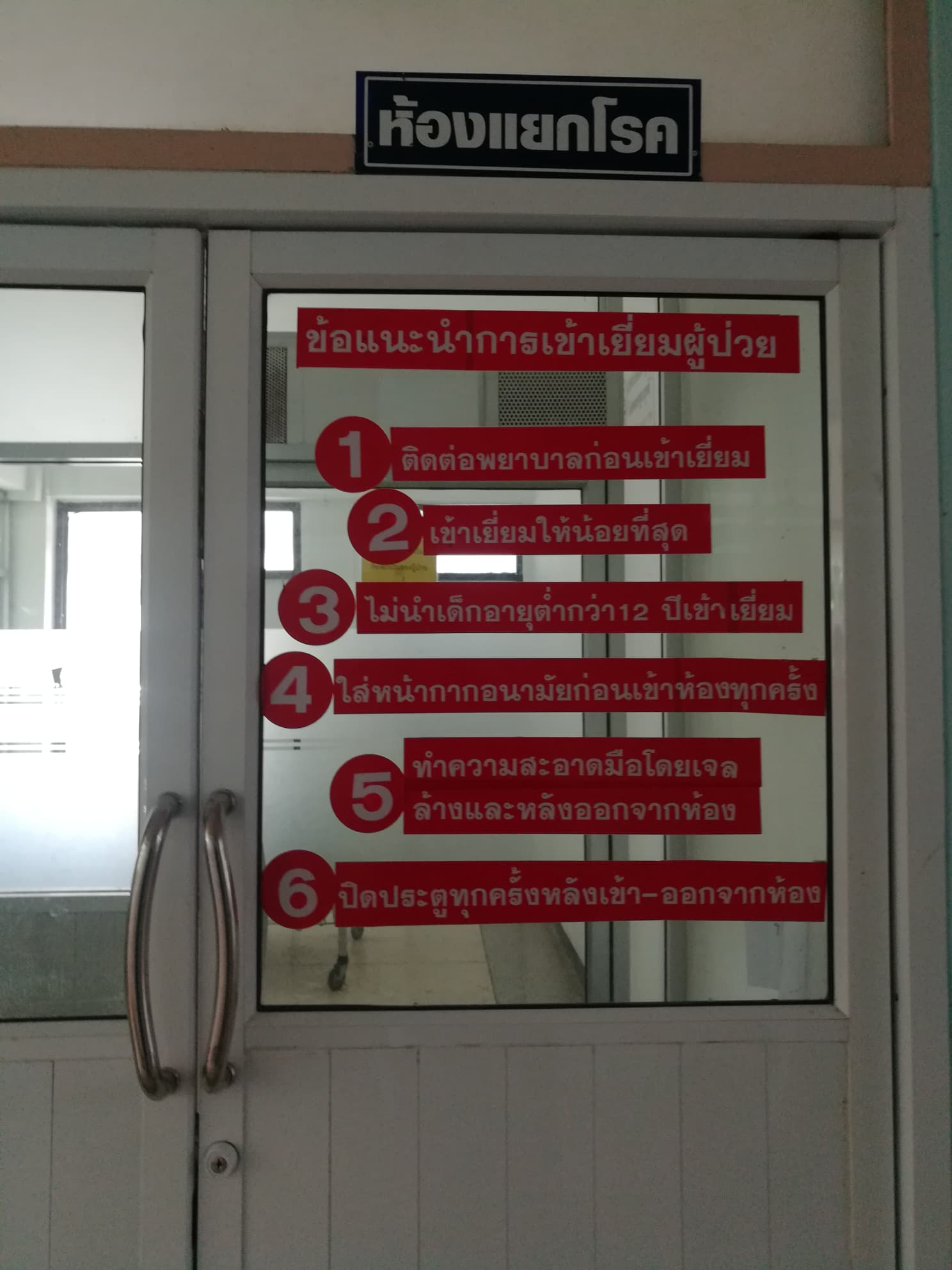 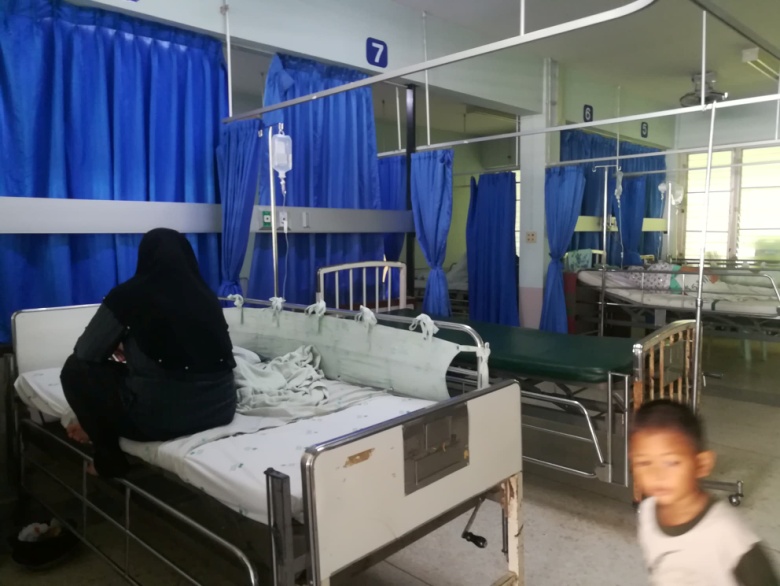 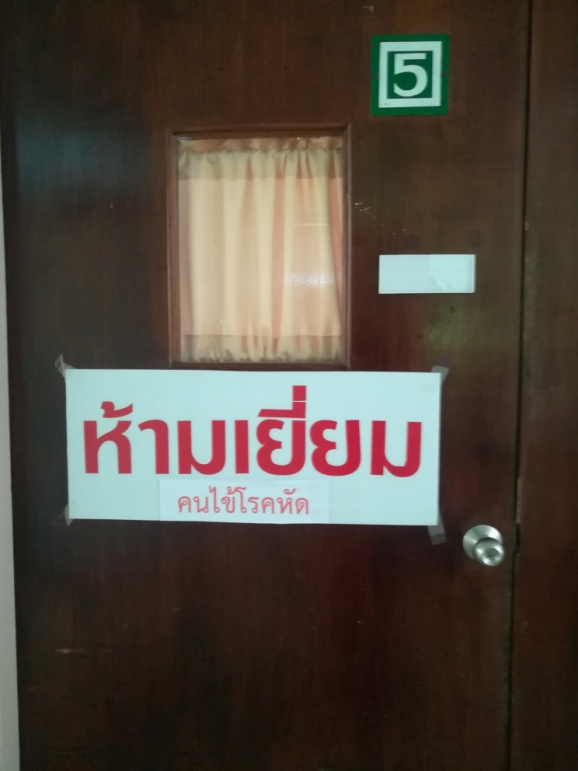 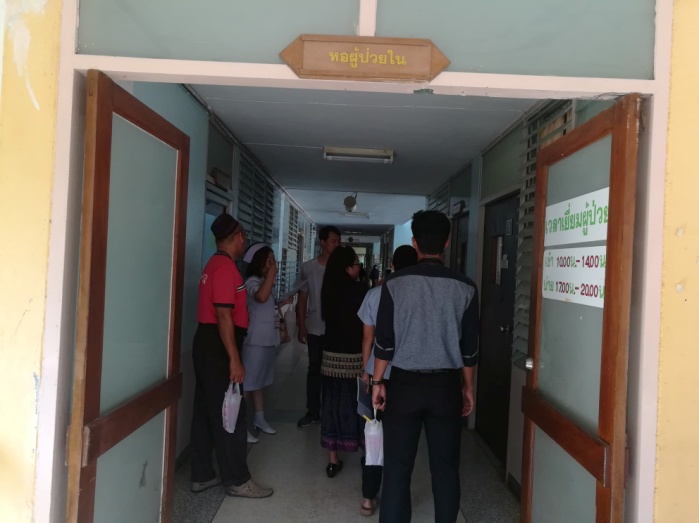 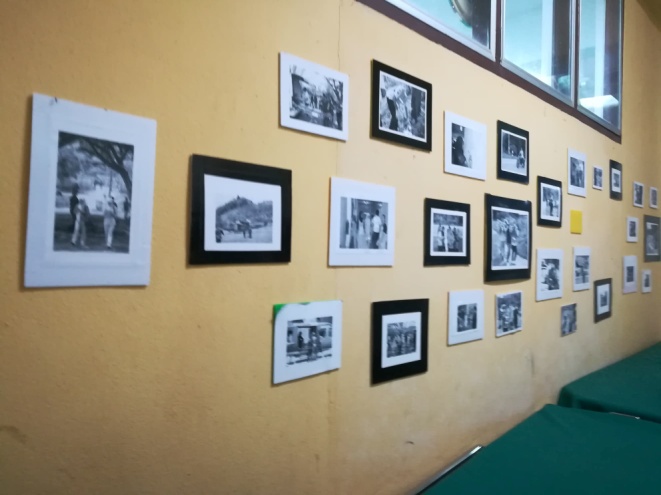 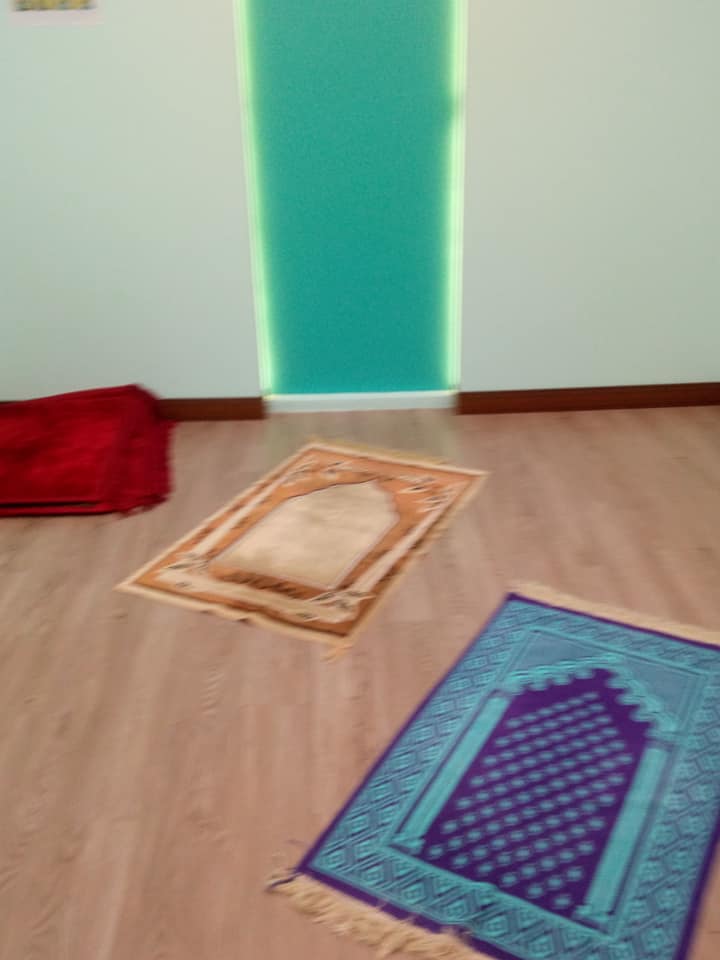 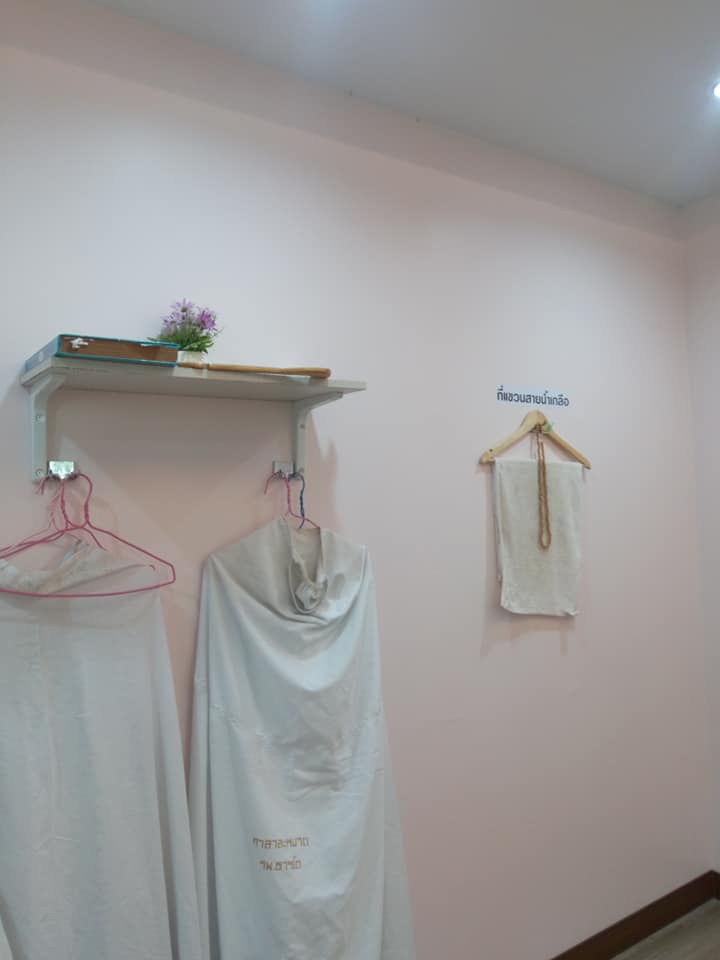 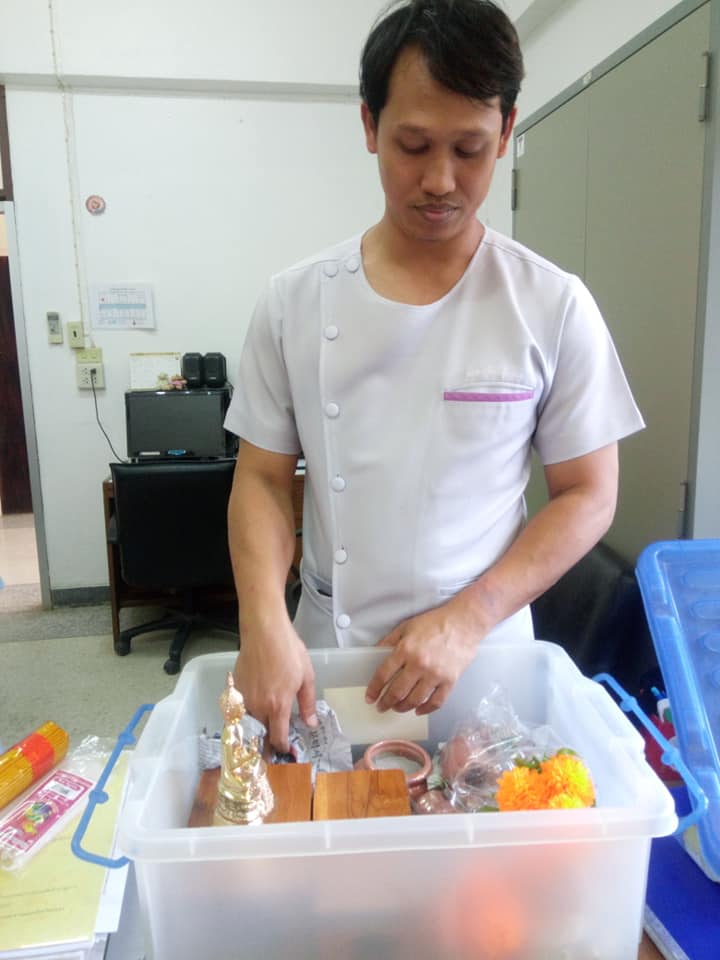 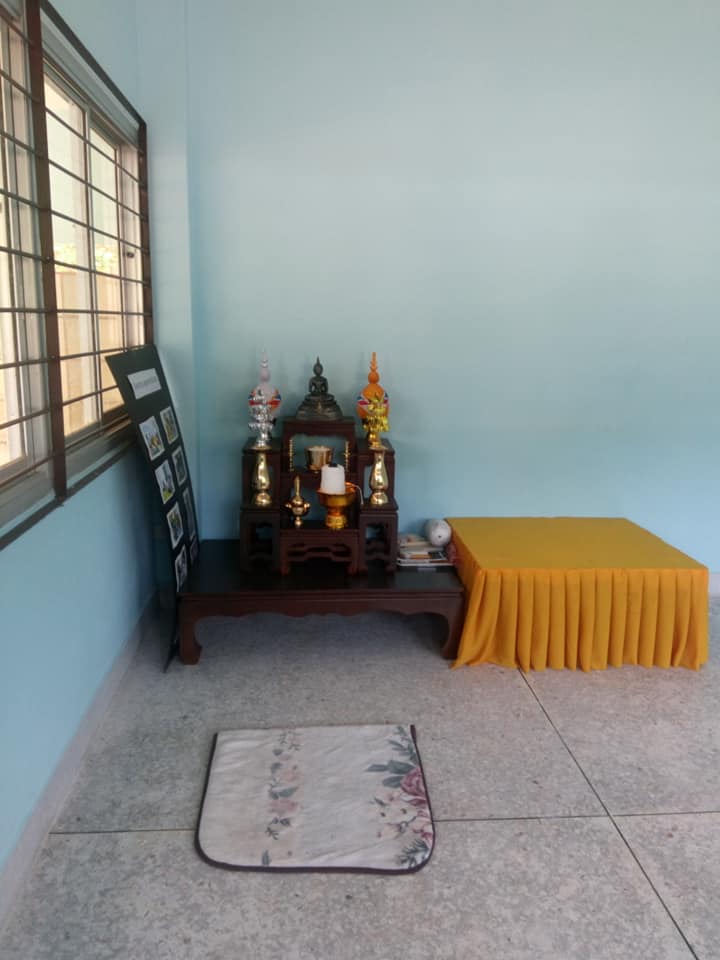 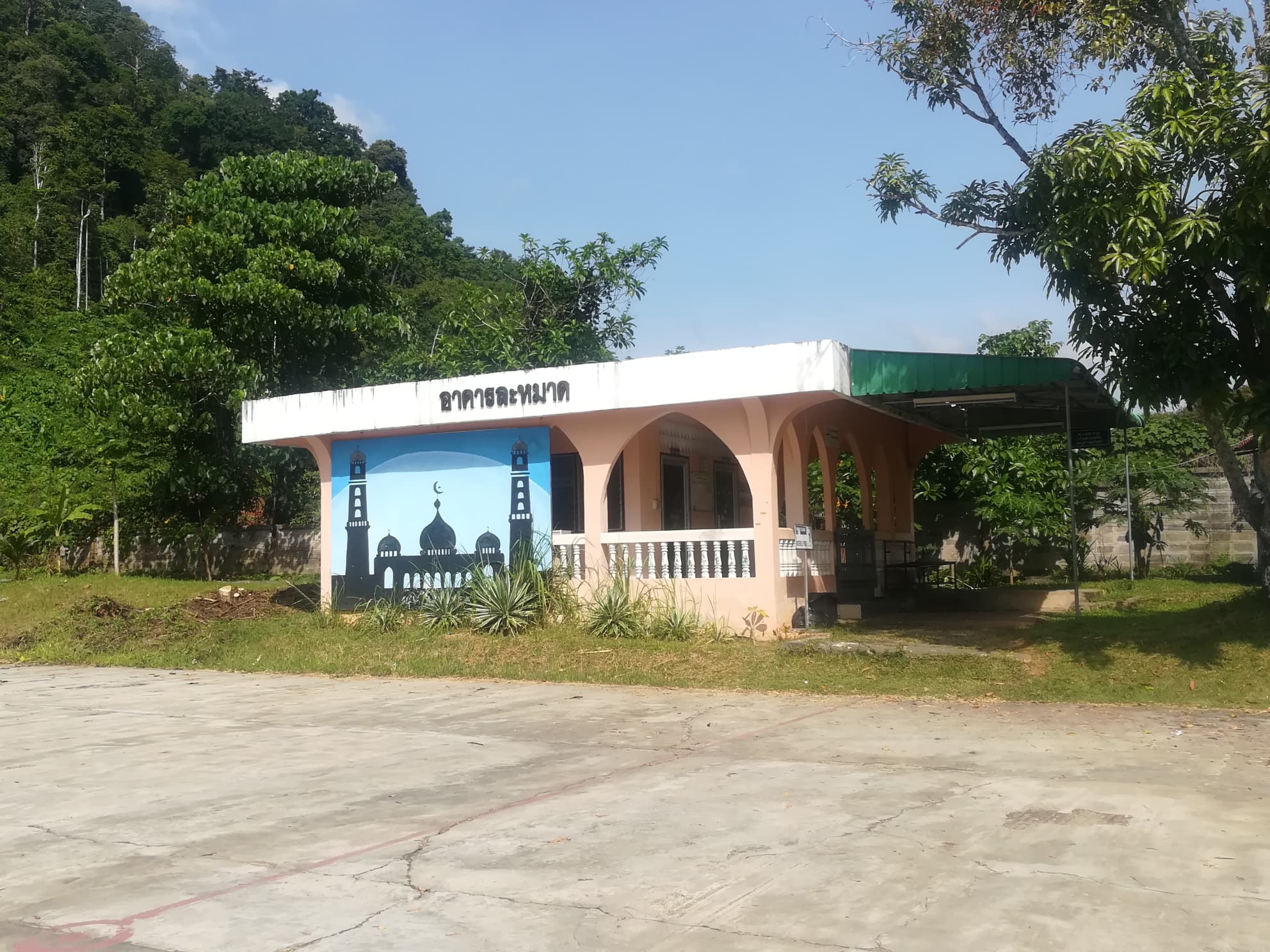 รายการรายการจำนวนร้อยละMEANSDอายุ30-46 ปี37.915.40เพศชาย110หญิง990ศาสนาพุทธ220อิสลาม880ภูมิลำเนายะลา990นราธิวาส110หน่วยงานจ่ายกลาง00บริหาร110ผู้ป่วยนอก110ห้องคลอด00ผู้ป่วยใน220แลบ00เวชกรรมฟื้นฟู00ฉุกเฉิน00เภสัชกรรม110ทันตกรรม00ประกันคุณภาพ330ศูนย์สุขภาพจิต00กลุ่มงานปฐมภูมิ110ฝ่ายการพยาบาล110ศูนย์สุขภาพ00ภาษาที่ใช้ในการสื่อสารในชีวิตประจำวัน-จำนวนภาษาที่ใช้สื่อสาร-ใช้เพียง 1 ภาษา00-ใช้ 2 ภาษา660-ใช้ 3 ภาษา440-ภาษาที่ใช้สื่อสาร-ภาษาใต้440-ภาษากลาง10100-ภาษายาวี660ภาษาที่ใช้ในการสื่อสารในกับผู้ใช้บริการ-จำนวนภาษาที่ใช้สื่อสาร-ใช้เพียง 1 ภาษา00-ใช้ 2 ภาษา660-ใช้ 3 ภาษา440-ภาษาที่ใช้สื่อสาร-ภาษาใต้440-ภาษากลาง10100-ภาษายาวี660ประสบการณ์การทำงาน10-21 ปี14.504.67ประสบการณ์ทำงานในการดูแลผู้ป่วยทีมีความต่างทางวัฒนธรรม1-2 ปี003-5 ปี00มากกว่า 5 ปี110มากกว่า 10 ปี990เคยมีประเด็นขัดแย้งด้านการให้บริการ/ดูแลผู้ป่วยพหุวัฒนธรรมหรือไม่-ไม่เคย660-เคย440ด้านแผนการรักษา250ด้านสิ่งแวดล้อมขณะเจ็บป่วย125ด้านการปฏิบัติตามหลักการศาสนา125ภาษา00เคยเข้ารับการอบรม/ประชุม/สัมมนา ถึงความหลากหลายทางวัฒนธรรมหรือไม่ไม่เคย770เคย33010.00ระดับสมรรถนะจำนวน(ร้อยละ)ระดับสมรรถนะจำนวน(ร้อยละ)ระดับสมรรถนะจำนวน(ร้อยละ)ระดับสมรรถนะจำนวน(ร้อยละ)ระดับสมรรถนะจำนวน(ร้อยละ)MEANSDข้อคำถาม123451. ฉันมีความเข้าใจในเรื่องสังคมและมนุษย์วิทยา0(0)0(0)5(50)3(30)2(20)3.700.822. ฉันเข้าใจในเรื่องความต่างของวัฒนธรรม0(0)0(0)2(20)6(60)2(20)4.000.673. ฉันรู้ว่าทุกวัฒนธรรมมีส่วนร่วมที่คล้ายคลึงกัน0(0)0(0)3(30)5(50)2(20)3.900.744.ฉันรู้ว่าทุกศาสนาสอนให้ทุกคนเป็นคนดี อยู่ร่วมกันในสังคมอย่างปกติสุข0(0)0(0)1(10)2(20)7(70)4.600.705. ฉันเข้าใจว่าการให้บริการสุขภาพแบบพหุวัฒนธรรมจำเป็นต้องเข้าใจในหลักการของแต่ละศาสนาและวัฒนธรรมที่แตกต่าง0(0)0(0)1(10)4(40)5(50)4.400.706. ฉันสามารถประเมิน วางแผนร่วมกับผู้รับบริการ และให้การบริการสุขภาพได้อย่างมีสมรรถนะทางพหุวัฒนธรรม0(0)0(0)3(30)4(40)3(30)4.000.827.ฉันสามารถสื่อสารกับผู้รับบริการที่มีความแตกต่างทางภาษาได้อย่างมีประสิทธิภาพ0(0)2(20)3(30)5(50)0(0)3.300.828. แม้มีข้อจำกัดในการสื่อสาร ฉันสามารถจัดการและให้บริการได้0(0)0(0)4(40)5(50)1(10)3.700.679. ฉันมีทักษะในการสื่อสารมากกว่าสองภาษา หรือสามารถเข้าใจภาษาประจำถิ่น0(0)1(10)2(20)5(50)2(20)3.800.9210.ฉันให้บริการผู้รับบริการทุกคนอย่างเท่าเทียม เสมอภาค จัดตามระดับความเจ็บป่วย และเร่งด่วน โดยไม่คำนึงถึงความแตกต่างทางเชื้อชาติ ศาสนา0(0)0(0)0(0)4(40)6(60)4.600.5211. ฉันมีอวัจนภาษาทางบวก (ภาษากาย) ในการให้การบริการสุขภาพพหุวัฒนธรรม1(10)1(10)1(10)5(50)4(40)4.300.6712. ฉันมีทักษะในการสร้างสัมพันธภาพกับผู้รับบริการพหุวัฒนธรรม0(0)1(10)3(30)4(40)3(30)4.000.8213.ฉันเคารพในความเป็นปัจเจกบุคคลและวัฒนธรรมของผู้รับบริการ0(0)1(10)2(20)5(50)3(30)4.100.7414. ฉันสามารถพูดคุย สอบถามข้อมูลเกี่ยวกับภูมิหลัง ความเชื่อที่เกี่ยวข้องกับวัฒนธรรมของผู้รับบริการโดยไม่รู้สึกยากลำบาก0(0)1(10)2(20)4(40)3(30)3.900.9915. ฉันมีความไวทางวัฒนธรรม (cultural sensitivity)0(0)1(10)2(20)5(50)2(20)3.800.9216. ฉันมองผู้รับบริการแบบองค์รวม0(0)0(0)1(10)6(60)3(30)4.200.6317. ฉันให้บริการผู้รับบริการแบบองค์รวม0(0)0(0)1(10)5(50)4(40)4.300.6718. ฉันยอมรับ เข้าใจ และให้เกียรติ ในวัฒนธรรมของผู้รับบริการ0(0)0(0)2(20)4(40)4(40)4.200.7919. ฉันเรียนรู้วัฒนธรรมของผู้รับบริการ0(0)0(0)2(20)4(40)4(40)4.200.7920. ฉันลดอคติ ยึดหลักใจเขา ใจเรา ในการให้บริการพหุวัฒนธรรม0(0)0(0)1(10)4(40)5(50)4.400.7021.ฉันสามารถควบคุมตนเองได้ หากเกิดเหตุการณ์ที่ทำให้เกิดความไม่เข้าใจระหว่างฉันและผู้รับบริการ หรือเหตุการณ์ที่สุ่มเสี่ยงที่จะนำไปสู่ความขัดแย้ง0(0)0(0)2(20)5(50)3(30)4.100.7422. ฉันมีเจตคติที่ดีในการให้บริการผู้รับบริการพหุวัฒนธรรมด้วยหัวใจความเป็นมนุษย์0(0)0(0)1(10)54(40)4.300.6723. ฉันเรียนรู้และพัฒนาสมรรถนะพหุวัฒนธรรมอย่างต่อเนื่อง0(0)0(0)3(30)3(30)4(40)4.100.8824. ฉันมีความพร้อมที่จะเรียนรู้และพัฒนาการบริการพหุวัฒนธรรม0(0)0(0)2(20)4(40)4(40)4.200.79